К Прейскуранту Мурманского транспортного филиала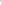 ПАО «ГМК «Норильский никель»ПЕРЕЧЕНЬ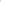 СОЦИАЛЬНО-ЗНАЧИМЫХ ГРУЗОВДЛЯ ПРИМЕНЕНИЯ ТАРИФОВ НА ПЕРЕВОЗКУ ГРУЗОВМО ПАО «ГМК «норильский НИКЕЛЬ»1. Общие положения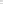 1,1. Перечень применяется для расчетов за услуги при осуществлении перевозок МТФ ПАО «ГМК «Норильский никель» по отдельной группе товаров, указанной в таблице 1 настоящего приложения.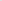 1.2. Услуги оказываются по согласованной заявке Клиента, либо по договору на основании товарной накладной и акта затарки,1 В. При перевозке груза, который заявляется в качестве социально-значимого, по требованию перевозчика может быть осуществлена проверка достоверности, содержащейся в сопроводительных документах информации о свойствах груза, условиях его перевозки, правильного отнесения груза к заявленной социальной номенклатуре, соответствию техническим требованиям размещение и крепление груза в контейнерах, предъявляемых для морской перевозки, и подтверждения иной информации, необходимой для исполнения договора. Для данных целей и при поступлении соответствующего требования клиент предоставляет контейнер на осмотр его содержания в открытом виде.Отказ в предоставлении контейнера для осмотра в открытом виде, либо непредоставление контейнера для осмотра в открытом виде по иным причинам является основанием для неприменения тарифа на перевозку социально-значимых грузов.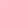 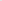 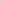 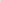 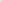 1.4. В случае, если в контейнере затарен груз, не включенный в перечень социально-значимых грузов, а также при смешанном варианте загрузки, тариф применяется соответствующий категории «груженный контейнер».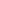 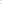 1.5. В перечень социально-значимых грузов первой необходимости относятся продовольственные и непродовольственные товары перечень которых утвержден Постановлением Правительства Российской Федерации от 0 г. N2 530 и распоряжением правительства Российской Федерации от 27.03.2020 г. N2 762-р-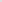 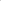 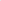 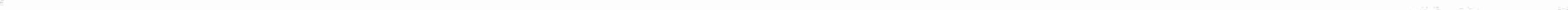 Таблица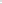 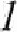 П. Дополнительный перечень к социально-значимым товарам первой необходимости по отдельным тарифам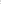 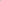 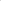 2НаименованиеНаименованиеНаименование1.1.ОвощиОвощиОвощи2.2.ФруктыФруктыФруктыЗ.З.МясоМясоМясо4.4.РыбаРыбаРыба5.5.Кондитерские изделияКондитерские изделияКондитерские изделия6.6.Детское питаниеДетское питаниеДетское питание7,7,Напитки алкогольныеНапитки алкогольныеНапитки алкогольные8,8,Напитки безалкогольныеНапитки безалкогольныеНапитки безалкогольные9.9.Консервированная продукция10.10.Замороженные овощи фруктыЗамороженные овощи фруктыЗамороженные овощи фрукты11,11,Прочие продовольственные товарыПрочие продовольственные товарыПрочие продовольственные товары12,12,Продукция парфюмерно-косметическаяПродукция парфюмерно-косметическаяПродукция парфюмерно-косметическая13,13,Хозяйственные товарыХозяйственные товарыХозяйственные товары14.14.МебельМебельМебель15.15.Канцелярские товарыКанцелярские товарыКанцелярские товары16.16.Спортивный инвентарьСпортивный инвентарьСпортивный инвентарь17.17.Средства моющие, дезинфицирующие, антисептические средстваСредства моющие, дезинфицирующие, антисептические средстваСредства моющие, дезинфицирующие, антисептические средства18,18,Детские подарки и игрушкиДетские подарки и игрушкиДетские подарки и игрушки19.19.Табачные изделияТабачные изделияТабачные изделия20.20.Бытовая химияБытовая химияБытовая химия21.21.Изделия электробытовыеИзделия электробытовыеИзделия электробытовые22,22,Средства индивидуальной защитыСредства индивидуальной защитыСредства индивидуальной защиты23.23.Обувь, одеждаОбувь, одеждаОбувь, одежда24.24.ПосудаПосудаПосуда25.25.Корма для животных, зоотоварыКорма для животных, зоотоварыКорма для животных, зоотовары26,26,Средства личной гигиеныСредства личной гигиеныСредства личной гигиены27.27.Лекарственные препаратыЛекарственные препаратыЛекарственные препараты28.28.Медицинское оборудованиеМедицинское оборудованиеМедицинское оборудование29.29.Смазочные „материалыСмазочные „материалыСмазочные „материалы30.30.Изделия бумажной и текстильной промышленностиИзделия бумажной и текстильной промышленностиИзделия бумажной и текстильной промышленности31.31.Мясная/рыбная заморозкаМясная/рыбная заморозкаМясная/рыбная заморозка32,32,Колбасные изделияКолбасные изделияКолбасные изделия33.33.Молочная продукцияМолочная продукцияМолочная продукция34,34,Полуфабрикаты замороженныеПолуфабрикаты замороженныеПолуфабрикаты замороженные35,35,БакалеяБакалеяБакалея